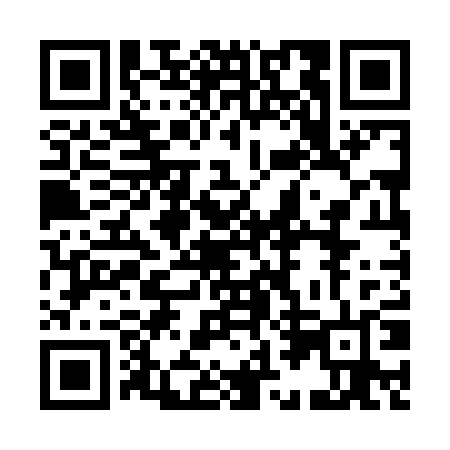 Prayer times for Allansford, AustraliaWed 1 May 2024 - Fri 31 May 2024High Latitude Method: NonePrayer Calculation Method: Muslim World LeagueAsar Calculation Method: ShafiPrayer times provided by https://www.salahtimes.comDateDayFajrSunriseDhuhrAsrMaghribIsha1Wed5:427:1212:273:195:417:062Thu5:437:1312:273:185:407:053Fri5:447:1412:273:175:397:044Sat5:447:1412:263:165:387:035Sun5:457:1512:263:155:377:026Mon5:467:1612:263:145:367:017Tue5:477:1712:263:135:357:008Wed5:477:1812:263:125:346:599Thu5:487:1912:263:125:336:5910Fri5:497:2012:263:115:326:5811Sat5:507:2112:263:105:316:5712Sun5:507:2212:263:095:306:5613Mon5:517:2312:263:095:296:5514Tue5:527:2312:263:085:286:5515Wed5:537:2412:263:075:276:5416Thu5:537:2512:263:065:276:5317Fri5:547:2612:263:065:266:5318Sat5:557:2712:263:055:256:5219Sun5:557:2812:263:055:246:5120Mon5:567:2912:263:045:246:5121Tue5:577:2912:263:035:236:5022Wed5:577:3012:263:035:226:5023Thu5:587:3112:263:025:226:4924Fri5:597:3212:273:025:216:4925Sat5:597:3312:273:015:206:4826Sun6:007:3312:273:015:206:4827Mon6:017:3412:273:015:196:4828Tue6:017:3512:273:005:196:4729Wed6:027:3612:273:005:186:4730Thu6:027:3612:272:595:186:4731Fri6:037:3712:272:595:186:46